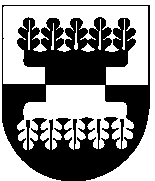 ŠILALĖS RAJONO SAVIVALDYBĖSMERASPOTVARKISDĖL ŠILALĖS RAJONO SAVIVALDYBĖS TARYBOS 43 POSĖDŽIO SUŠAUKIMO2018 m. kovo 22 d. Nr. T3-14ŠilalėVadovaudamasis Lietuvos Respublikos vietos savivaldos įstatymo 13 straipsnio 4 ir 6 dalimis, 20 straipsnio 2 dalies 1 punktu ir 4 dalimi,šaukiu 2018 m. kovo 29 d. 11.00 val. Tarybos posėdžių salėje Šilalės rajono savivaldybės tarybos 43-ąjį posėdį.Darbotvarkė:1. Dėl pritarimo Šilalės rajono savivaldybės kontrolieriaus 2017 metų veiklos ataskaitai.Pranešėja Liucija Kiniulienė2. Dėl Šilalės rajono savivaldybės tarybos 2016 m. birželio 30 d. sprendimo Nr. T1-180 ,,Dėl didžiausio leistino pareigybių, finansuojamų iš savivaldybės biudžeto, skaičiaus biudžetinėse įstaigose nustatymo“ pakeitimo.Pranešėja Danguolė Vėlavičiutė3. Dėl Šilalės rajono savivaldybės 2018-2020 metų strateginio veiklos plano patvirtinimo.Pranešėja Danguolė Vėlavičiutė4. Dėl pritarimo bendradarbiavimui su Vilniaus dailės akademija.Pranešėja Regina Kvederienė5. Dėl pritarimo Šilalės Simono Gaudėšiaus gimnazijos direktoriaus 2017 metų veiklos ataskaitai.Pranešėjas Stasys Norbutas6. Dėl pritarimo Šilalės r. Kaltinėnų Aleksandro Stulginskio gimnazijos direktoriaus 2017 metų veiklos ataskaitai.Pranešėjas Virginijus Andrejauskas7. Dėl pritarimo Šilalės r. Kvėdarnos Kazimiero Jauniaus gimnazijos direktoriaus 2017 metų veiklos ataskaitai.Pranešėja Loreta Pociuvienė8. Dėl pritarimo Šilalės r. Laukuvos Norberto Vėliaus gimnazijos direktoriaus 2017 metų veiklos ataskaitai.Pranešėja Raimonda Kauneckienė9. Dėl pritarimo Šilalės r. Pajūrio Stanislovo Biržiškio gimnazijos direktoriaus 2017 metų veiklos ataskaitai.Pranešėjas Juozas Žymančius10. Dėl pritarimo Šilalės suaugusiųjų mokyklos direktoriaus 2017 metų veiklos ataskaitai.Pranešėja Daiva Rudminienė11. Dėl pritarimo Šilalės r. Upynos Stasio Girėno mokyklos direktoriaus 2017 metų veiklos ataskaitai.Pranešėja Evelina Jarušauskienė12. Dėl pritarimo Šilalės Dariaus ir Girėno progimnazijos direktoriaus 2017 metų veiklos ataskaitai.Pranešėjas Arūnas Aleksandravičius13. Dėl pritarimo Šilalės r. Obelyno pagrindinės mokyklos direktoriaus 2017 metų veiklos ataskaitai.Pranešėjas Arūnas Betingis14. Dėl pritarimo Šilalės r. Pajūralio pagrindinės mokyklos direktoriaus 2017 metų veiklos ataskaitai.Pranešėja Renata Rimkuvienė15. Dėl pritarimo Šilalės r. Žadeikių pagrindinės mokyklos direktoriaus 2017 metų veiklos ataskaitai.Pranešėja Laima Paliakienė16. Dėl Šilalės r. Kvėdarnos Prano Liatuko pradinės mokyklos direktoriaus 2017 metų veiklos ataskaitos.Pranešėjas Valdas Urniežius17. Dėl pritarimo Šilalės lopšelio-darželio „Žiogelis“ direktoriaus 2017 metų veiklos ataskaitai.Pranešėja Dalia Kutniauskienė18. Dėl pritarimo Šilalės švietimo pagalbos tarnybos direktoriaus 2017 metų veiklos ataskaitai.Pranešėja Birutė Jankauskienė19. Dėl pritarimo Šilalės sporto mokyklos direktoriaus 2017 metų veiklos ataskaitai.Pranešėja Gitana Jurgutienė20. Dėl Šilalės meno mokyklos direktoriaus 2017 metų veiklos ataskaitos.Pranešėjas Arūnas Goštautas21. Dėl pritarimo Šilalės rajono savivaldybės kultūros centro direktoriaus 2017 metų veiklos ataskaitai.Pranešėjas Antanas Kazlauskas22. Dėl pritarimo Šilalės rajono savivaldybės viešosios bibliotekos direktoriaus 2017 metų veiklos ataskaitai.Pranešėja Astutė Noreikienė23. Dėl pritarimo Šilalės Vlado Statkevičiaus muziejaus direktoriaus 2017 metų veiklos ataskaitai.Pranešėja Soneta Būdvytienė24. Dėl Šilalės rajono savivaldybės tarybos 2016 m. vasario 18 d. sprendimo Nr. T1-31 ,,Dėl Šilalės rajono savivaldybės mokyklų tinklo pertvarkos 2016-2020 metų bendrojo plano patvirtinimo“ pakeitimo.Pranešėja Rasa Kuzminskaitė25. Dėl klasių komplektų ir priešmokyklinio ugdymo grupių skaičiaus Šilalės rajono savivaldybės bendrojo ugdymo mokyklose 2018-2019 mokslo metais.Pranešėja Rasa Kuzminskaitė26. Dėl sutikimo reorganizuoti Šilalės r. Žadeikių pagrindinę mokyklą, prijungiant ją prie Šilalės r. Kvėdarnos Prano Liatuko pradinės mokyklos, ir pritarimo reorganizavimo sąlygų aprašui.Pranešėja Rasa Kuzminskaitė27. Dėl Šilalės rajono savivaldybės tarybos 2016 m. lapkričio 24 d. sprendimo Nr. T1-271 ,,Dėl Šilalės rajono savivaldybės savanoriškos veiklos modelio aprašo tvirtinimo“ pakeitimo.Pranešėja Rasa Kuzminskaitė28. Dėl Šilalės rajono etninės kultūros programos patvirtinimo.Pranešėja Rasa Kuzminskaitė29. Dėl užsakovo  funkcijų  pavedimo  Šilalės  Simono Gaudėšiaus gimnazijai.Pranešėjas Faustas Sragauskas30. Dėl pritarimo projekto „Medicininės pagalbos paslaugų kokybės ir prieinamumo gerinimas Baltijsko ir Šilalės rajono gyventojams“ įgyvendinimui.Pranešėjas Faustas Sragauskas31. Dėl pritarimo projekto „Susivienijusios kartos – stipresni kartu“ įgyvendinimui.Pranešėjas Faustas Sragauskas32. Dėl pritarimo projekto „Aktyvus dialogas – šiuolaikinės savivaldos pamatas“ įgyvendinimui.Pranešėjas Faustas Sragauskas33. Dėl pritarimo projekto „Šilalės ir Sovetsko istorinio ir kultūrinio paveldo išsaugojimas“ įgyvendinimui.Pranešėjas Faustas Sragauskas34. Dėl Šilalės rajono savivaldybės tarybos 2017 m. rugpjūčio 3 d. sprendimo Nr. T1-185 „Dėl leidimo rengti ir teikti paraišką“ pakeitimo.Pranešėjas Faustas Sragauskas35. Dėl Šilalės rajono savivaldybės tarybos 2017 m. rugsėjo 29 d. sprendimo Nr. T1-207 ,,Dėl leidimo rengti techninį projektą“ pakeitimo.Pranešėjas Faustas Sragauskas36. Dėl pavadinimų suteikimo Šilalės rajono savivaldybės Laukuvos seniūnijos Treigių kaimo gatvėms.Pranešėjas Faustas Sragauskas37. Dėl pavadinimų suteikimo Šilalės rajono savivaldybės Šilalės kaimiškosios seniūnijos Vaišnoriškės kaimo gatvėms.Pranešėjas Faustas Sragauskas38. Dėl gyvenamojo namo su žemės sklypu įsigijimo Šilalės rajono savivaldybės nuosavybėn bendruomeniniams vaikų globos namams.Pranešėja Reimunda Kibelienė39. Dėl nekilnojamojo turto perdavimo Šilalės rajono savivaldybės administracijos Šilalės kaimiškajai seniūnijai.Pranešėja Reimunda Kibelienė40. Dėl Šilalės rajono savivaldybės tarybos 2017 m. gruodžio 12 d. sprendimo Nr. T1-270 ,,Dėl nekilnojamojo turto perdavimo Šilalės r. Pajūralio pagrindinei mokyklai“ pakeitimo.Pranešėja Reimunda Kibelienė 41. Dėl sutikimo perimti Šilalės rajono savivaldybės nuosavybėn valstybei nuosavybės teise priklausantį materialųjį turtą.Pranešėja Reimunda Kibelienė42. Dėl 0,4 kV elektros linijos su atramomis pirkimo Šermukšnių g. ir L. Ivinskio g., Vingininkų k., Šilalės r. sav.Pranešėja Reimunda Kibelienė43. Dėl Šilalės rajono savivaldybės 2018 m. socialinių paslaugų plano patvirtinimo.Pranešėja Danguolė Račkauskienė44. Dėl Šilalės rajono socialinių paslaugų namų direktoriaus 2017 metų veiklos ataskaitos.Pranešėjas Gediminas Raudonius45. Dėl pritarimo Šilalės rajono savivaldybės Pajūrio vaikų globos namų direktoriaus 2017 metų veiklos ataskaitai.Pranešėja Raimundė Raudonienė46. Dėl Šilalės rajono savivaldybės visuomenės sveikatos biuro direktoriaus 2017 m. veiklos ataskaitos.Pranešėja Loreta Petkuvienė47. Dėl Viešosios įstaigos Šilalės rajono ligoninės 2017 metų metinių finansinių ataskaitų rinkinio patvirtinimo ir pritarimo įstaigos veiklos ataskaitai.Pranešėjas Antanas Damulis48. Dėl Viešosios įstaigos Šilalės pirminės sveikatos priežiūros centro 2017 metų metinių finansinių ataskaitų rinkinio patvirtinimo ir pritarimo įstaigos veiklos ataskaitai.Pranešėja Vida Macevičienė49. Dėl Viešosios įstaigos Kaltinėnų pirminės sveikatos priežiūros centro 2017 metų metinių finansinių ataskaitų rinkinio patvirtinimo ir pritarimo įstaigos veiklos ataskaitai.Pranešėjas Kornelijus Andrijauskas50. Dėl Viešosios įstaigos Kvėdarnos ambulatorijos 2017 metų metinių finansinių ataskaitų rinkinio patvirtinimo ir pritarimo įstaigos veiklos ataskaitai.Pranešėjas Tomas Šiaudinis51. Dėl Viešosios įstaigos Laukuvos ambulatorijos 2017 metų metinių finansinių ataskaitų rinkinio patvirtinimo ir pritarimo įstaigos veiklos ataskaitai.Pranešėja Ieva Irena Demereckienė52. Dėl Viešosios įstaigos Pajūrio ambulatorijos 2017 metų metinių finansinių ataskaitų rinkinio patvirtinimo ir pritarimo įstaigos veiklos ataskaitai.Pranešėja Saulė Olendrienė53. Dėl Šilalės rajono savivaldybės visuomenės sveikatos rėmimo specialiosios programos lėšų panaudojimo 2017 metų ataskaitos patvirtinimo.Pranešėja Dalė Briedienė54. Dėl Šilalės rajono savivaldybės vykdomų visuomenės sveikatos priežiūros funkcijų įgyvendinimo 2017 metų ataskaitos ir Šilalės rajono savivaldybės visuomenės sveikatos stebėsenos 2016 metų ataskaitos.Pranešėja Dalė BriedienėŠis potvarkis gali būti skundžiamas Lietuvos Respublikos administracinių bylų teisenos įstatymo nustatyta tvarka.Savivaldybės meras					Jonas Gudauskas